Once we have received your application along with the required sponsor letter, we will contact you regarding the $295.00 membership candidacy fee.  Please direct questions and any requests for additional information to:	Andrea BelfantiExecutive Director, ISHCPhone: 678-973-2242Email: abelfanti@ishc.comProcess to submit application:Candidate should submit application to the lead sponsorThe lead sponsor will then submit the application and sponsor form to:          Matt Arrants, ISHC Membership Co-Chair: marrants@pinnacle-advisory.com          
          Chad Sorensen, ISHC Membership Co-Chair: csorensen@chmwarnick.com          Andrea Belfanti, Executive Director: abelfanti@ishc.com          Lauren Marshall, Director of Membership & Marketing: lmarshall@ishc.com ISHC INVITATION 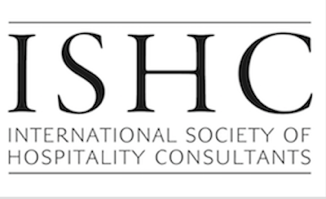 TO APPLY FOR CANDIDACY STATUSISHC INVITATION TO APPLY FOR CANDIDACY STATUSISHC INVITATION TO APPLY FOR CANDIDACY STATUSISHC INVITATION TO APPLY FOR CANDIDACY STATUSISHC INVITATION TO APPLY FOR CANDIDACY STATUSISHC INVITATION TO APPLY FOR CANDIDACY STATUSISHC INVITATION TO APPLY FOR CANDIDACY STATUSISHC INVITATION TO APPLY FOR CANDIDACY STATUSISHC INVITATION TO APPLY FOR CANDIDACY STATUSISHC INVITATION TO APPLY FOR CANDIDACY STATUSISHC INVITATION TO APPLY FOR CANDIDACY STATUSISHC INVITATION TO APPLY FOR CANDIDACY STATUSThank you very much for your inquiry about membership in the International Society of Hospitality Consultants.Please note that the purpose of this invitation form is to provide an opportunity for the Society's Board of Directors to make a tentative determination regarding an individual's eligibility for membership prior to accepting them to a candidacy status. If this determination is positive, the candidate may be asked to submit additional information.  Final determination of eligibility will be made by the Board of Directors based on information supplied by the Membership Committee as a result of the Membership Committee's interviews with the candidate and the candidate's references.  This form becomes the property of the International Society of Hospitality Consultants and is not returnable to the candidate regardless of determination of eligibility.Thank you very much for your inquiry about membership in the International Society of Hospitality Consultants.Please note that the purpose of this invitation form is to provide an opportunity for the Society's Board of Directors to make a tentative determination regarding an individual's eligibility for membership prior to accepting them to a candidacy status. If this determination is positive, the candidate may be asked to submit additional information.  Final determination of eligibility will be made by the Board of Directors based on information supplied by the Membership Committee as a result of the Membership Committee's interviews with the candidate and the candidate's references.  This form becomes the property of the International Society of Hospitality Consultants and is not returnable to the candidate regardless of determination of eligibility.Thank you very much for your inquiry about membership in the International Society of Hospitality Consultants.Please note that the purpose of this invitation form is to provide an opportunity for the Society's Board of Directors to make a tentative determination regarding an individual's eligibility for membership prior to accepting them to a candidacy status. If this determination is positive, the candidate may be asked to submit additional information.  Final determination of eligibility will be made by the Board of Directors based on information supplied by the Membership Committee as a result of the Membership Committee's interviews with the candidate and the candidate's references.  This form becomes the property of the International Society of Hospitality Consultants and is not returnable to the candidate regardless of determination of eligibility.Thank you very much for your inquiry about membership in the International Society of Hospitality Consultants.Please note that the purpose of this invitation form is to provide an opportunity for the Society's Board of Directors to make a tentative determination regarding an individual's eligibility for membership prior to accepting them to a candidacy status. If this determination is positive, the candidate may be asked to submit additional information.  Final determination of eligibility will be made by the Board of Directors based on information supplied by the Membership Committee as a result of the Membership Committee's interviews with the candidate and the candidate's references.  This form becomes the property of the International Society of Hospitality Consultants and is not returnable to the candidate regardless of determination of eligibility.Thank you very much for your inquiry about membership in the International Society of Hospitality Consultants.Please note that the purpose of this invitation form is to provide an opportunity for the Society's Board of Directors to make a tentative determination regarding an individual's eligibility for membership prior to accepting them to a candidacy status. If this determination is positive, the candidate may be asked to submit additional information.  Final determination of eligibility will be made by the Board of Directors based on information supplied by the Membership Committee as a result of the Membership Committee's interviews with the candidate and the candidate's references.  This form becomes the property of the International Society of Hospitality Consultants and is not returnable to the candidate regardless of determination of eligibility.Thank you very much for your inquiry about membership in the International Society of Hospitality Consultants.Please note that the purpose of this invitation form is to provide an opportunity for the Society's Board of Directors to make a tentative determination regarding an individual's eligibility for membership prior to accepting them to a candidacy status. If this determination is positive, the candidate may be asked to submit additional information.  Final determination of eligibility will be made by the Board of Directors based on information supplied by the Membership Committee as a result of the Membership Committee's interviews with the candidate and the candidate's references.  This form becomes the property of the International Society of Hospitality Consultants and is not returnable to the candidate regardless of determination of eligibility.Thank you very much for your inquiry about membership in the International Society of Hospitality Consultants.Please note that the purpose of this invitation form is to provide an opportunity for the Society's Board of Directors to make a tentative determination regarding an individual's eligibility for membership prior to accepting them to a candidacy status. If this determination is positive, the candidate may be asked to submit additional information.  Final determination of eligibility will be made by the Board of Directors based on information supplied by the Membership Committee as a result of the Membership Committee's interviews with the candidate and the candidate's references.  This form becomes the property of the International Society of Hospitality Consultants and is not returnable to the candidate regardless of determination of eligibility.Thank you very much for your inquiry about membership in the International Society of Hospitality Consultants.Please note that the purpose of this invitation form is to provide an opportunity for the Society's Board of Directors to make a tentative determination regarding an individual's eligibility for membership prior to accepting them to a candidacy status. If this determination is positive, the candidate may be asked to submit additional information.  Final determination of eligibility will be made by the Board of Directors based on information supplied by the Membership Committee as a result of the Membership Committee's interviews with the candidate and the candidate's references.  This form becomes the property of the International Society of Hospitality Consultants and is not returnable to the candidate regardless of determination of eligibility.Thank you very much for your inquiry about membership in the International Society of Hospitality Consultants.Please note that the purpose of this invitation form is to provide an opportunity for the Society's Board of Directors to make a tentative determination regarding an individual's eligibility for membership prior to accepting them to a candidacy status. If this determination is positive, the candidate may be asked to submit additional information.  Final determination of eligibility will be made by the Board of Directors based on information supplied by the Membership Committee as a result of the Membership Committee's interviews with the candidate and the candidate's references.  This form becomes the property of the International Society of Hospitality Consultants and is not returnable to the candidate regardless of determination of eligibility.Thank you very much for your inquiry about membership in the International Society of Hospitality Consultants.Please note that the purpose of this invitation form is to provide an opportunity for the Society's Board of Directors to make a tentative determination regarding an individual's eligibility for membership prior to accepting them to a candidacy status. If this determination is positive, the candidate may be asked to submit additional information.  Final determination of eligibility will be made by the Board of Directors based on information supplied by the Membership Committee as a result of the Membership Committee's interviews with the candidate and the candidate's references.  This form becomes the property of the International Society of Hospitality Consultants and is not returnable to the candidate regardless of determination of eligibility.Thank you very much for your inquiry about membership in the International Society of Hospitality Consultants.Please note that the purpose of this invitation form is to provide an opportunity for the Society's Board of Directors to make a tentative determination regarding an individual's eligibility for membership prior to accepting them to a candidacy status. If this determination is positive, the candidate may be asked to submit additional information.  Final determination of eligibility will be made by the Board of Directors based on information supplied by the Membership Committee as a result of the Membership Committee's interviews with the candidate and the candidate's references.  This form becomes the property of the International Society of Hospitality Consultants and is not returnable to the candidate regardless of determination of eligibility.Thank you very much for your inquiry about membership in the International Society of Hospitality Consultants.Please note that the purpose of this invitation form is to provide an opportunity for the Society's Board of Directors to make a tentative determination regarding an individual's eligibility for membership prior to accepting them to a candidacy status. If this determination is positive, the candidate may be asked to submit additional information.  Final determination of eligibility will be made by the Board of Directors based on information supplied by the Membership Committee as a result of the Membership Committee's interviews with the candidate and the candidate's references.  This form becomes the property of the International Society of Hospitality Consultants and is not returnable to the candidate regardless of determination of eligibility.Today’s Date Today’s Date Today’s Date PERSONAL DATAPERSONAL DATAPERSONAL DATAPERSONAL DATAPERSONAL DATAPERSONAL DATAPERSONAL DATAPERSONAL DATAPERSONAL DATAPERSONAL DATAPERSONAL DATAPERSONAL DATAYour Name:  Your Name:  Your Name:  Name of Company:  Name of Company:  Name of Company:  Date of Birth:Date of Birth:Date of Birth:Date of Birth:Date of Birth:Position/Title:Position/Title:Position/Title:Work Phone Number:Work Phone Number:Work Phone Number:Work Phone Number:Work Phone Number:Email Address:Email Address:Email Address:Mobile Phone Number:Mobile Phone Number:Mobile Phone Number:Mobile Phone Number:Mobile Phone Number:Website:Website:Website:Work Address - Street:	Work Address - Street:	Work Address - Street:	City, State & Zip Code: 	City, State & Zip Code: 	City, State & Zip Code: 	Country:Home Address - Street:	Home Address - Street:	Home Address - Street:	City, State & Zip Code: 	City, State & Zip Code: 	City, State & Zip Code: 	Country:Country:COLLEGES AND POST GRADUATE DEGREES/STUDIESCOLLEGES AND POST GRADUATE DEGREES/STUDIESCOLLEGES AND POST GRADUATE DEGREES/STUDIESCOLLEGES AND POST GRADUATE DEGREES/STUDIESCOLLEGES AND POST GRADUATE DEGREES/STUDIESCOLLEGES AND POST GRADUATE DEGREES/STUDIESCOLLEGES AND POST GRADUATE DEGREES/STUDIESCOLLEGES AND POST GRADUATE DEGREES/STUDIESCOLLEGES AND POST GRADUATE DEGREES/STUDIESCOLLEGES AND POST GRADUATE DEGREES/STUDIESCOLLEGES AND POST GRADUATE DEGREES/STUDIESCOLLEGES AND POST GRADUATE DEGREES/STUDIES1.	Name of Institution1.	Name of Institution1.	Name of Institution	Major Field of Study	Major Field of Study	Major Field of Study	Address:	Address:	Address:	Date Degree Awarded:	Date Degree Awarded:	Date Degree Awarded:2.	Name of Institution2.	Name of Institution2.	Name of Institution	Major Field of Study	Major Field of Study	Major Field of Study	Address:	Address:	Address:	Date Degree Awarded:	Date Degree Awarded:	Date Degree Awarded:3.	Name of Institution3.	Name of Institution3.	Name of Institution	Major Field of Study	Major Field of Study	Major Field of Study	Address:	Address:	Address:	Date Degree Awarded:	Date Degree Awarded:	Date Degree Awarded:YOUR HOSPITALITY CONSULTING EXPERIENCEYOUR HOSPITALITY CONSULTING EXPERIENCEYOUR HOSPITALITY CONSULTING EXPERIENCEYOUR HOSPITALITY CONSULTING EXPERIENCEYOUR HOSPITALITY CONSULTING EXPERIENCEYOUR HOSPITALITY CONSULTING EXPERIENCEYOUR HOSPITALITY CONSULTING EXPERIENCEYOUR HOSPITALITY CONSULTING EXPERIENCEYOUR HOSPITALITY CONSULTING EXPERIENCEYOUR HOSPITALITY CONSULTING EXPERIENCEYOUR HOSPITALITY CONSULTING EXPERIENCEYOUR HOSPITALITY CONSULTING EXPERIENCE1.	Please list all consulting companies & organizations where you have been employed in public practice as a management consultant. If self-	employed, please indicate. 1.	Please list all consulting companies & organizations where you have been employed in public practice as a management consultant. If self-	employed, please indicate. 1.	Please list all consulting companies & organizations where you have been employed in public practice as a management consultant. If self-	employed, please indicate. 1.	Please list all consulting companies & organizations where you have been employed in public practice as a management consultant. If self-	employed, please indicate. 1.	Please list all consulting companies & organizations where you have been employed in public practice as a management consultant. If self-	employed, please indicate. 1.	Please list all consulting companies & organizations where you have been employed in public practice as a management consultant. If self-	employed, please indicate. 1.	Please list all consulting companies & organizations where you have been employed in public practice as a management consultant. If self-	employed, please indicate. 1.	Please list all consulting companies & organizations where you have been employed in public practice as a management consultant. If self-	employed, please indicate. 1.	Please list all consulting companies & organizations where you have been employed in public practice as a management consultant. If self-	employed, please indicate. 1.	Please list all consulting companies & organizations where you have been employed in public practice as a management consultant. If self-	employed, please indicate. 1.	Please list all consulting companies & organizations where you have been employed in public practice as a management consultant. If self-	employed, please indicate. 1.	Please list all consulting companies & organizations where you have been employed in public practice as a management consultant. If self-	employed, please indicate. a.	Firm Name: 	a.	Firm Name: 	Position:Position:	Street: Address:	Street: Address:Telephone Number:Telephone Number:	City, State & Zip Code: 		City, State & Zip Code: 	Country:Country:	Start Date: 		Start Date: 	End Date:End Date:	Brief description of the consulting work performed	Brief description of the consulting work performed	Brief description of the consulting work performed	Brief description of the consulting work performed	Brief description of the consulting work performed	Brief description of the consulting work performed	Brief description of the consulting work performed	Brief description of the consulting work performed	Brief description of the consulting work performed	Brief description of the consulting work performed	Brief description of the consulting work performed	Brief description of the consulting work performedb.	Firm Name: 	b.	Firm Name: 	Position:Position:	Street: Address:	Street: Address:Telephone Number:Telephone Number:	City, State & Zip Code: 		City, State & Zip Code: 	Country:Country:	Start Date: 		Start Date: 	End Date:End Date:	Brief description of the consulting work performed	Brief description of the consulting work performed	Brief description of the consulting work performed	Brief description of the consulting work performed	Brief description of the consulting work performed	Brief description of the consulting work performed	Brief description of the consulting work performed	Brief description of the consulting work performed	Brief description of the consulting work performed	Brief description of the consulting work performed	Brief description of the consulting work performed	Brief description of the consulting work performedc.	Firm Name: 	c.	Firm Name: 	Position:Position:	Street: Address:	Street: Address:Telephone Number:Telephone Number:	City, State & Zip Code: 		City, State & Zip Code: 	Country:Country:	Start Date: 		Start Date: 	End Date:End Date:	Brief description of the consulting work performed	Brief description of the consulting work performed	Brief description of the consulting work performed	Brief description of the consulting work performed	Brief description of the consulting work performed	Brief description of the consulting work performed	Brief description of the consulting work performed	Brief description of the consulting work performed	Brief description of the consulting work performed	Brief description of the consulting work performed	Brief description of the consulting work performed	Brief description of the consulting work performedd.	Firm Name: 	d.	Firm Name: 	Position:Position:	Street: Address:	Street: Address:Telephone Number:Telephone Number:	City, State & Zip Code: 		City, State & Zip Code: 	Country:Country:	Start Date: 		Start Date: 	End Date:End Date:	Brief description of the consulting work performed	Brief description of the consulting work performed	Brief description of the consulting work performed	Brief description of the consulting work performed	Brief description of the consulting work performed	Brief description of the consulting work performed	Brief description of the consulting work performed	Brief description of the consulting work performed	Brief description of the consulting work performed	Brief description of the consulting work performed	Brief description of the consulting work performed	Brief description of the consulting work performedPlease select up to a maximum of four categories/areas that best represent your experience and expertise. If you do not see a category listed which represents a primary area of experience or expertise, please list it under “other” and include it as one of your four selections.Please select up to a maximum of four categories/areas that best represent your experience and expertise. If you do not see a category listed which represents a primary area of experience or expertise, please list it under “other” and include it as one of your four selections.Please select up to a maximum of four categories/areas that best represent your experience and expertise. If you do not see a category listed which represents a primary area of experience or expertise, please list it under “other” and include it as one of your four selections.Please select up to a maximum of four categories/areas that best represent your experience and expertise. If you do not see a category listed which represents a primary area of experience or expertise, please list it under “other” and include it as one of your four selections.Please select up to a maximum of four categories/areas that best represent your experience and expertise. If you do not see a category listed which represents a primary area of experience or expertise, please list it under “other” and include it as one of your four selections.Please select up to a maximum of four categories/areas that best represent your experience and expertise. If you do not see a category listed which represents a primary area of experience or expertise, please list it under “other” and include it as one of your four selections.Please select up to a maximum of four categories/areas that best represent your experience and expertise. If you do not see a category listed which represents a primary area of experience or expertise, please list it under “other” and include it as one of your four selections.Please select up to a maximum of four categories/areas that best represent your experience and expertise. If you do not see a category listed which represents a primary area of experience or expertise, please list it under “other” and include it as one of your four selections.Please select up to a maximum of four categories/areas that best represent your experience and expertise. If you do not see a category listed which represents a primary area of experience or expertise, please list it under “other” and include it as one of your four selections.Please select up to a maximum of four categories/areas that best represent your experience and expertise. If you do not see a category listed which represents a primary area of experience or expertise, please list it under “other” and include it as one of your four selections.Please select up to a maximum of four categories/areas that best represent your experience and expertise. If you do not see a category listed which represents a primary area of experience or expertise, please list it under “other” and include it as one of your four selections.Please select up to a maximum of four categories/areas that best represent your experience and expertise. If you do not see a category listed which represents a primary area of experience or expertise, please list it under “other” and include it as one of your four selections.	Ad Valorum/Real Estate Tax	Appraisals	Business Valuation	Corporate Board/Governance	Strategic Planning	Architectural & Engineering Services	Design & Construction Management/Project Management	Development Services	Green/LEED certification	Interior Design	Turnkey Development Services	Franchise Expertise	Executive Search	Human Resources	Labor Productivity Management	Labor Relations Management	Management Education	Management Outsourcing	Organizational Development	Training	Alternative Dispute Resolution 	Legal Advice		Litigation Support – Expert Witness		Management Contract Negotiation		Financial Analysis		Investment Analysis		Market and Feasibility Studies		Research		Customer Satisfaction/Guest Satisfaction/Employee Surveys		Facility & Engineering		Food & Beverage Operations		Interim Management	Ad Valorum/Real Estate Tax	Appraisals	Business Valuation	Corporate Board/Governance	Strategic Planning	Architectural & Engineering Services	Design & Construction Management/Project Management	Development Services	Green/LEED certification	Interior Design	Turnkey Development Services	Franchise Expertise	Executive Search	Human Resources	Labor Productivity Management	Labor Relations Management	Management Education	Management Outsourcing	Organizational Development	Training	Alternative Dispute Resolution 	Legal Advice		Litigation Support – Expert Witness		Management Contract Negotiation		Financial Analysis		Investment Analysis		Market and Feasibility Studies		Research		Customer Satisfaction/Guest Satisfaction/Employee Surveys		Facility & Engineering		Food & Beverage Operations		Interim Management	Ad Valorum/Real Estate Tax	Appraisals	Business Valuation	Corporate Board/Governance	Strategic Planning	Architectural & Engineering Services	Design & Construction Management/Project Management	Development Services	Green/LEED certification	Interior Design	Turnkey Development Services	Franchise Expertise	Executive Search	Human Resources	Labor Productivity Management	Labor Relations Management	Management Education	Management Outsourcing	Organizational Development	Training	Alternative Dispute Resolution 	Legal Advice		Litigation Support – Expert Witness		Management Contract Negotiation		Financial Analysis		Investment Analysis		Market and Feasibility Studies		Research		Customer Satisfaction/Guest Satisfaction/Employee Surveys		Facility & Engineering		Food & Beverage Operations		Interim Management	Ad Valorum/Real Estate Tax	Appraisals	Business Valuation	Corporate Board/Governance	Strategic Planning	Architectural & Engineering Services	Design & Construction Management/Project Management	Development Services	Green/LEED certification	Interior Design	Turnkey Development Services	Franchise Expertise	Executive Search	Human Resources	Labor Productivity Management	Labor Relations Management	Management Education	Management Outsourcing	Organizational Development	Training	Alternative Dispute Resolution 	Legal Advice		Litigation Support – Expert Witness		Management Contract Negotiation		Financial Analysis		Investment Analysis		Market and Feasibility Studies		Research		Customer Satisfaction/Guest Satisfaction/Employee Surveys		Facility & Engineering		Food & Beverage Operations		Interim Management	Mystery Shopping	Operational Analysis/Reviews	Purchasing	Sustainability/Green Certification	Asset Management	Receivership	Disaster Planning	Forensic Analysis	Insurance	Risk Management	Security and Terrorism	Marketing & Sales Strategies	Marketing Plans	Revenue Management	AV and Event Technology & Acoustics	Business Intelligence/Data Warehousing	Distribution Systems/Revenue Management Systems	In-Room Systems	Infrastructure (HSIA, Telecommunications & Other)	IT Strategy and Development & Execution	Marketing Technology	Property Level/Management Systems	Acquisition/Disposition/Brokerage	Due Diligence	Loan Underwriting	Ownership Transition Support	Privatization	Workouts & Restructurings	Time Sharing Vacation Ownership Consulting	Recreation Facilities Consulting	Technology	Other:      	Mystery Shopping	Operational Analysis/Reviews	Purchasing	Sustainability/Green Certification	Asset Management	Receivership	Disaster Planning	Forensic Analysis	Insurance	Risk Management	Security and Terrorism	Marketing & Sales Strategies	Marketing Plans	Revenue Management	AV and Event Technology & Acoustics	Business Intelligence/Data Warehousing	Distribution Systems/Revenue Management Systems	In-Room Systems	Infrastructure (HSIA, Telecommunications & Other)	IT Strategy and Development & Execution	Marketing Technology	Property Level/Management Systems	Acquisition/Disposition/Brokerage	Due Diligence	Loan Underwriting	Ownership Transition Support	Privatization	Workouts & Restructurings	Time Sharing Vacation Ownership Consulting	Recreation Facilities Consulting	Technology	Other:      	Mystery Shopping	Operational Analysis/Reviews	Purchasing	Sustainability/Green Certification	Asset Management	Receivership	Disaster Planning	Forensic Analysis	Insurance	Risk Management	Security and Terrorism	Marketing & Sales Strategies	Marketing Plans	Revenue Management	AV and Event Technology & Acoustics	Business Intelligence/Data Warehousing	Distribution Systems/Revenue Management Systems	In-Room Systems	Infrastructure (HSIA, Telecommunications & Other)	IT Strategy and Development & Execution	Marketing Technology	Property Level/Management Systems	Acquisition/Disposition/Brokerage	Due Diligence	Loan Underwriting	Ownership Transition Support	Privatization	Workouts & Restructurings	Time Sharing Vacation Ownership Consulting	Recreation Facilities Consulting	Technology	Other:      	Mystery Shopping	Operational Analysis/Reviews	Purchasing	Sustainability/Green Certification	Asset Management	Receivership	Disaster Planning	Forensic Analysis	Insurance	Risk Management	Security and Terrorism	Marketing & Sales Strategies	Marketing Plans	Revenue Management	AV and Event Technology & Acoustics	Business Intelligence/Data Warehousing	Distribution Systems/Revenue Management Systems	In-Room Systems	Infrastructure (HSIA, Telecommunications & Other)	IT Strategy and Development & Execution	Marketing Technology	Property Level/Management Systems	Acquisition/Disposition/Brokerage	Due Diligence	Loan Underwriting	Ownership Transition Support	Privatization	Workouts & Restructurings	Time Sharing Vacation Ownership Consulting	Recreation Facilities Consulting	Technology	Other:      	Mystery Shopping	Operational Analysis/Reviews	Purchasing	Sustainability/Green Certification	Asset Management	Receivership	Disaster Planning	Forensic Analysis	Insurance	Risk Management	Security and Terrorism	Marketing & Sales Strategies	Marketing Plans	Revenue Management	AV and Event Technology & Acoustics	Business Intelligence/Data Warehousing	Distribution Systems/Revenue Management Systems	In-Room Systems	Infrastructure (HSIA, Telecommunications & Other)	IT Strategy and Development & Execution	Marketing Technology	Property Level/Management Systems	Acquisition/Disposition/Brokerage	Due Diligence	Loan Underwriting	Ownership Transition Support	Privatization	Workouts & Restructurings	Time Sharing Vacation Ownership Consulting	Recreation Facilities Consulting	Technology	Other:      	Mystery Shopping	Operational Analysis/Reviews	Purchasing	Sustainability/Green Certification	Asset Management	Receivership	Disaster Planning	Forensic Analysis	Insurance	Risk Management	Security and Terrorism	Marketing & Sales Strategies	Marketing Plans	Revenue Management	AV and Event Technology & Acoustics	Business Intelligence/Data Warehousing	Distribution Systems/Revenue Management Systems	In-Room Systems	Infrastructure (HSIA, Telecommunications & Other)	IT Strategy and Development & Execution	Marketing Technology	Property Level/Management Systems	Acquisition/Disposition/Brokerage	Due Diligence	Loan Underwriting	Ownership Transition Support	Privatization	Workouts & Restructurings	Time Sharing Vacation Ownership Consulting	Recreation Facilities Consulting	Technology	Other:      	Mystery Shopping	Operational Analysis/Reviews	Purchasing	Sustainability/Green Certification	Asset Management	Receivership	Disaster Planning	Forensic Analysis	Insurance	Risk Management	Security and Terrorism	Marketing & Sales Strategies	Marketing Plans	Revenue Management	AV and Event Technology & Acoustics	Business Intelligence/Data Warehousing	Distribution Systems/Revenue Management Systems	In-Room Systems	Infrastructure (HSIA, Telecommunications & Other)	IT Strategy and Development & Execution	Marketing Technology	Property Level/Management Systems	Acquisition/Disposition/Brokerage	Due Diligence	Loan Underwriting	Ownership Transition Support	Privatization	Workouts & Restructurings	Time Sharing Vacation Ownership Consulting	Recreation Facilities Consulting	Technology	Other:      	Mystery Shopping	Operational Analysis/Reviews	Purchasing	Sustainability/Green Certification	Asset Management	Receivership	Disaster Planning	Forensic Analysis	Insurance	Risk Management	Security and Terrorism	Marketing & Sales Strategies	Marketing Plans	Revenue Management	AV and Event Technology & Acoustics	Business Intelligence/Data Warehousing	Distribution Systems/Revenue Management Systems	In-Room Systems	Infrastructure (HSIA, Telecommunications & Other)	IT Strategy and Development & Execution	Marketing Technology	Property Level/Management Systems	Acquisition/Disposition/Brokerage	Due Diligence	Loan Underwriting	Ownership Transition Support	Privatization	Workouts & Restructurings	Time Sharing Vacation Ownership Consulting	Recreation Facilities Consulting	Technology	Other:      Please identify all the property types/sectors for which you have experiencePlease identify all the property types/sectors for which you have experiencePlease identify all the property types/sectors for which you have experiencePlease identify all the property types/sectors for which you have experiencePlease identify all the property types/sectors for which you have experiencePlease identify all the property types/sectors for which you have experiencePlease identify all the property types/sectors for which you have experiencePlease identify all the property types/sectors for which you have experiencePlease identify all the property types/sectors for which you have experiencePlease identify all the property types/sectors for which you have experiencePlease identify all the property types/sectors for which you have experiencePlease identify all the property types/sectors for which you have experience	Arenas	Bed & Breakfast	Boutique Hotels	Casinos	Concessions	Condo Hotels	Conference Centers/Convention Centers	Convention Hotels	Cruise	Destination Casino Resorts	Destination Resorts	Extended Stay Hotels/Corporate Apartments	Family Entertainment Centers	Full Service Hotels	Golf Clubs/Properties/Courses	Green Hotels 	Arenas	Bed & Breakfast	Boutique Hotels	Casinos	Concessions	Condo Hotels	Conference Centers/Convention Centers	Convention Hotels	Cruise	Destination Casino Resorts	Destination Resorts	Extended Stay Hotels/Corporate Apartments	Family Entertainment Centers	Full Service Hotels	Golf Clubs/Properties/Courses	Green Hotels 	Arenas	Bed & Breakfast	Boutique Hotels	Casinos	Concessions	Condo Hotels	Conference Centers/Convention Centers	Convention Hotels	Cruise	Destination Casino Resorts	Destination Resorts	Extended Stay Hotels/Corporate Apartments	Family Entertainment Centers	Full Service Hotels	Golf Clubs/Properties/Courses	Green Hotels 	Arenas	Bed & Breakfast	Boutique Hotels	Casinos	Concessions	Condo Hotels	Conference Centers/Convention Centers	Convention Hotels	Cruise	Destination Casino Resorts	Destination Resorts	Extended Stay Hotels/Corporate Apartments	Family Entertainment Centers	Full Service Hotels	Golf Clubs/Properties/Courses	Green Hotels 	Holiday Villages	Independent Hotels	Institutional Food & Beverage	Limited/Select Service Hotels	Marinas	Private Clubs	Resort Mixed Use Developments	Restaurants (Full, quick & limited service)	Spas	Tennis	Theme Parks & Attractions	Time Share & Interval Ownership	Tourism/Destination Management	Urban Mixed Use Development	Water Parks	Other:      	Holiday Villages	Independent Hotels	Institutional Food & Beverage	Limited/Select Service Hotels	Marinas	Private Clubs	Resort Mixed Use Developments	Restaurants (Full, quick & limited service)	Spas	Tennis	Theme Parks & Attractions	Time Share & Interval Ownership	Tourism/Destination Management	Urban Mixed Use Development	Water Parks	Other:      	Holiday Villages	Independent Hotels	Institutional Food & Beverage	Limited/Select Service Hotels	Marinas	Private Clubs	Resort Mixed Use Developments	Restaurants (Full, quick & limited service)	Spas	Tennis	Theme Parks & Attractions	Time Share & Interval Ownership	Tourism/Destination Management	Urban Mixed Use Development	Water Parks	Other:      	Holiday Villages	Independent Hotels	Institutional Food & Beverage	Limited/Select Service Hotels	Marinas	Private Clubs	Resort Mixed Use Developments	Restaurants (Full, quick & limited service)	Spas	Tennis	Theme Parks & Attractions	Time Share & Interval Ownership	Tourism/Destination Management	Urban Mixed Use Development	Water Parks	Other:      	Holiday Villages	Independent Hotels	Institutional Food & Beverage	Limited/Select Service Hotels	Marinas	Private Clubs	Resort Mixed Use Developments	Restaurants (Full, quick & limited service)	Spas	Tennis	Theme Parks & Attractions	Time Share & Interval Ownership	Tourism/Destination Management	Urban Mixed Use Development	Water Parks	Other:      	Holiday Villages	Independent Hotels	Institutional Food & Beverage	Limited/Select Service Hotels	Marinas	Private Clubs	Resort Mixed Use Developments	Restaurants (Full, quick & limited service)	Spas	Tennis	Theme Parks & Attractions	Time Share & Interval Ownership	Tourism/Destination Management	Urban Mixed Use Development	Water Parks	Other:      	Holiday Villages	Independent Hotels	Institutional Food & Beverage	Limited/Select Service Hotels	Marinas	Private Clubs	Resort Mixed Use Developments	Restaurants (Full, quick & limited service)	Spas	Tennis	Theme Parks & Attractions	Time Share & Interval Ownership	Tourism/Destination Management	Urban Mixed Use Development	Water Parks	Other:      	Holiday Villages	Independent Hotels	Institutional Food & Beverage	Limited/Select Service Hotels	Marinas	Private Clubs	Resort Mixed Use Developments	Restaurants (Full, quick & limited service)	Spas	Tennis	Theme Parks & Attractions	Time Share & Interval Ownership	Tourism/Destination Management	Urban Mixed Use Development	Water Parks	Other:      4. Please summarize your other hospitality experience, if any.4. Please summarize your other hospitality experience, if any.4. Please summarize your other hospitality experience, if any.4. Please summarize your other hospitality experience, if any.4. Please summarize your other hospitality experience, if any.4. Please summarize your other hospitality experience, if any.4. Please summarize your other hospitality experience, if any.4. Please summarize your other hospitality experience, if any.4. Please summarize your other hospitality experience, if any.4. Please summarize your other hospitality experience, if any.4. Please summarize your other hospitality experience, if any.4. Please summarize your other hospitality experience, if any.a.	Firm Name: 	a.	Firm Name: 	Position:Position:	Street: Address:	Street: Address:Telephone Number:Telephone Number:	City, State & Zip Code: 		City, State & Zip Code: 	Country:Country:	Start Date: 		Start Date: 	End Date:End Date:b.	Firm Name: 	b.	Firm Name: 	Position:Position:	Street: Address:	Street: Address:Telephone Number:Telephone Number:	City, State & Zip Code: 		City, State & Zip Code: 	Country:Country:	Start Date: 		Start Date: 	End Date:End Date:c.	Firm Name: 	c.	Firm Name: 	Position:Position:	Street: Address:	Street: Address:Telephone Number:Telephone Number:	City, State & Zip Code: 		City, State & Zip Code: 	Country:Country:	Start Date: 		Start Date: 	End Date:End Date:d.	Firm Name: 	d.	Firm Name: 	Position:Position:	Street: Address:	Street: Address:Telephone Number:Telephone Number:	City, State & Zip Code: 		City, State & Zip Code: 	Country:Country:	Start Date: 		Start Date: 	End Date:End Date:CLIENT/INDUSTRY REFERENCESCLIENT/INDUSTRY REFERENCESCLIENT/INDUSTRY REFERENCESCLIENT/INDUSTRY REFERENCESCLIENT/INDUSTRY REFERENCESCLIENT/INDUSTRY REFERENCESCLIENT/INDUSTRY REFERENCESCLIENT/INDUSTRY REFERENCESCLIENT/INDUSTRY REFERENCESCLIENT/INDUSTRY REFERENCESCLIENT/INDUSTRY REFERENCESCLIENT/INDUSTRY REFERENCES1.	Please provide us with the names and contact information of four references and include a brief description of the consulting work performed for each. (Please use extra pages if necessary)1.	Please provide us with the names and contact information of four references and include a brief description of the consulting work performed for each. (Please use extra pages if necessary)1.	Please provide us with the names and contact information of four references and include a brief description of the consulting work performed for each. (Please use extra pages if necessary)1.	Please provide us with the names and contact information of four references and include a brief description of the consulting work performed for each. (Please use extra pages if necessary)1.	Please provide us with the names and contact information of four references and include a brief description of the consulting work performed for each. (Please use extra pages if necessary)1.	Please provide us with the names and contact information of four references and include a brief description of the consulting work performed for each. (Please use extra pages if necessary)1.	Please provide us with the names and contact information of four references and include a brief description of the consulting work performed for each. (Please use extra pages if necessary)1.	Please provide us with the names and contact information of four references and include a brief description of the consulting work performed for each. (Please use extra pages if necessary)1.	Please provide us with the names and contact information of four references and include a brief description of the consulting work performed for each. (Please use extra pages if necessary)1.	Please provide us with the names and contact information of four references and include a brief description of the consulting work performed for each. (Please use extra pages if necessary)1.	Please provide us with the names and contact information of four references and include a brief description of the consulting work performed for each. (Please use extra pages if necessary)1.	Please provide us with the names and contact information of four references and include a brief description of the consulting work performed for each. (Please use extra pages if necessary)a.	Name: 	a.	Name: 	Work Telephone Number:Work Telephone Number:	Firm Name:	Firm Name:Email:Email:	Brief description of the consulting work performed	Brief description of the consulting work performed	Brief description of the consulting work performed	Brief description of the consulting work performed	Brief description of the consulting work performed	Brief description of the consulting work performed	Brief description of the consulting work performed	Brief description of the consulting work performed	Brief description of the consulting work performed	Brief description of the consulting work performed	Brief description of the consulting work performed	Brief description of the consulting work performedb.	Name: 	b.	Name: 	Work Telephone Number:Work Telephone Number:	Firm Name:	Firm Name:Email:Email:	Brief description of the consulting work performed	Brief description of the consulting work performed	Brief description of the consulting work performed	Brief description of the consulting work performed	Brief description of the consulting work performed	Brief description of the consulting work performed	Brief description of the consulting work performed	Brief description of the consulting work performed	Brief description of the consulting work performed	Brief description of the consulting work performed	Brief description of the consulting work performed	Brief description of the consulting work performedc.	Name: 	c.	Name: 	Work Telephone Number:Work Telephone Number:	Firm Name:	Firm Name:Email:Email:	Brief description of the consulting work performed	Brief description of the consulting work performed	Brief description of the consulting work performed	Brief description of the consulting work performed	Brief description of the consulting work performed	Brief description of the consulting work performed	Brief description of the consulting work performed	Brief description of the consulting work performed	Brief description of the consulting work performed	Brief description of the consulting work performed	Brief description of the consulting work performed	Brief description of the consulting work performedd.	Name: 	d.	Name: 	Work Telephone Number:Work Telephone Number:	Firm Name:	Firm Name:Email:Email:	Brief description of the consulting work performed	Brief description of the consulting work performed	Brief description of the consulting work performed	Brief description of the consulting work performed	Brief description of the consulting work performed	Brief description of the consulting work performed	Brief description of the consulting work performed	Brief description of the consulting work performed	Brief description of the consulting work performed	Brief description of the consulting work performed	Brief description of the consulting work performed	Brief description of the consulting work performed2.	Please provide us with the name of the ISHC member that will be serving as your lead sponsor. 2.	Please provide us with the name of the ISHC member that will be serving as your lead sponsor. 2.	Please provide us with the name of the ISHC member that will be serving as your lead sponsor. 2.	Please provide us with the name of the ISHC member that will be serving as your lead sponsor. 2.	Please provide us with the name of the ISHC member that will be serving as your lead sponsor. 2.	Please provide us with the name of the ISHC member that will be serving as your lead sponsor. 2.	Please provide us with the name of the ISHC member that will be serving as your lead sponsor. 2.	Please provide us with the name of the ISHC member that will be serving as your lead sponsor. 2.	Please provide us with the name of the ISHC member that will be serving as your lead sponsor. 2.	Please provide us with the name of the ISHC member that will be serving as your lead sponsor. 2.	Please provide us with the name of the ISHC member that will be serving as your lead sponsor. 2.	Please provide us with the name of the ISHC member that will be serving as your lead sponsor. a.	Name: 	a.	Name: 		Brief description of how you know this ISHC member:	Brief description of how you know this ISHC member:	Brief description of how you know this ISHC member:	Brief description of how you know this ISHC member:	Brief description of how you know this ISHC member:	Brief description of how you know this ISHC member:	Brief description of how you know this ISHC member:	Brief description of how you know this ISHC member:	Brief description of how you know this ISHC member:	Brief description of how you know this ISHC member:	Brief description of how you know this ISHC member:	Brief description of how you know this ISHC member:3.	Please provide us with the names of other ISHC members that you have done business with.  3.	Please provide us with the names of other ISHC members that you have done business with.  3.	Please provide us with the names of other ISHC members that you have done business with.  3.	Please provide us with the names of other ISHC members that you have done business with.  3.	Please provide us with the names of other ISHC members that you have done business with.  3.	Please provide us with the names of other ISHC members that you have done business with.  3.	Please provide us with the names of other ISHC members that you have done business with.  3.	Please provide us with the names of other ISHC members that you have done business with.  3.	Please provide us with the names of other ISHC members that you have done business with.  3.	Please provide us with the names of other ISHC members that you have done business with.  3.	Please provide us with the names of other ISHC members that you have done business with.  3.	Please provide us with the names of other ISHC members that you have done business with.  a.	Name: 	a.	Name: 		Brief description of how you know this ISHC member:	Brief description of how you know this ISHC member:	Brief description of how you know this ISHC member:	Brief description of how you know this ISHC member:	Brief description of how you know this ISHC member:	Brief description of how you know this ISHC member:	Brief description of how you know this ISHC member:	Brief description of how you know this ISHC member:	Brief description of how you know this ISHC member:	Brief description of how you know this ISHC member:	Brief description of how you know this ISHC member:	Brief description of how you know this ISHC member:b.	Name: 	b.	Name: 		Brief description of how you know this ISHC member:	Brief description of how you know this ISHC member:	Brief description of how you know this ISHC member:	Brief description of how you know this ISHC member:	Brief description of how you know this ISHC member:	Brief description of how you know this ISHC member:	Brief description of how you know this ISHC member:	Brief description of how you know this ISHC member:	Brief description of how you know this ISHC member:	Brief description of how you know this ISHC member:	Brief description of how you know this ISHC member:	Brief description of how you know this ISHC member:STATEMENT OF CONTRIBUTIONSSTATEMENT OF CONTRIBUTIONSSTATEMENT OF CONTRIBUTIONSSTATEMENT OF CONTRIBUTIONSSTATEMENT OF CONTRIBUTIONSSTATEMENT OF CONTRIBUTIONSSTATEMENT OF CONTRIBUTIONSSTATEMENT OF CONTRIBUTIONSSTATEMENT OF CONTRIBUTIONSSTATEMENT OF CONTRIBUTIONSSTATEMENT OF CONTRIBUTIONSSTATEMENT OF CONTRIBUTIONS1.	Please describe what you believe your contribution to the Society will be and why you should/want to become a member.1.	Please describe what you believe your contribution to the Society will be and why you should/want to become a member.1.	Please describe what you believe your contribution to the Society will be and why you should/want to become a member.1.	Please describe what you believe your contribution to the Society will be and why you should/want to become a member.1.	Please describe what you believe your contribution to the Society will be and why you should/want to become a member.1.	Please describe what you believe your contribution to the Society will be and why you should/want to become a member.1.	Please describe what you believe your contribution to the Society will be and why you should/want to become a member.1.	Please describe what you believe your contribution to the Society will be and why you should/want to become a member.1.	Please describe what you believe your contribution to the Society will be and why you should/want to become a member.1.	Please describe what you believe your contribution to the Society will be and why you should/want to become a member.1.	Please describe what you believe your contribution to the Society will be and why you should/want to become a member.1.	Please describe what you believe your contribution to the Society will be and why you should/want to become a member.2.	What makes you and/or your professional expertise unique to the Society and its current membership base and why?2.	What makes you and/or your professional expertise unique to the Society and its current membership base and why?2.	What makes you and/or your professional expertise unique to the Society and its current membership base and why?2.	What makes you and/or your professional expertise unique to the Society and its current membership base and why?2.	What makes you and/or your professional expertise unique to the Society and its current membership base and why?2.	What makes you and/or your professional expertise unique to the Society and its current membership base and why?2.	What makes you and/or your professional expertise unique to the Society and its current membership base and why?2.	What makes you and/or your professional expertise unique to the Society and its current membership base and why?2.	What makes you and/or your professional expertise unique to the Society and its current membership base and why?2.	What makes you and/or your professional expertise unique to the Society and its current membership base and why?2.	What makes you and/or your professional expertise unique to the Society and its current membership base and why?2.	What makes you and/or your professional expertise unique to the Society and its current membership base and why?Please note that the Board of Directors is keenly interested in your responses to the above questions so please take the time to reply accordingly.  Please note that the Board of Directors is keenly interested in your responses to the above questions so please take the time to reply accordingly.  Please note that the Board of Directors is keenly interested in your responses to the above questions so please take the time to reply accordingly.  Please note that the Board of Directors is keenly interested in your responses to the above questions so please take the time to reply accordingly.  Please note that the Board of Directors is keenly interested in your responses to the above questions so please take the time to reply accordingly.  Please note that the Board of Directors is keenly interested in your responses to the above questions so please take the time to reply accordingly.  Please note that the Board of Directors is keenly interested in your responses to the above questions so please take the time to reply accordingly.  Please note that the Board of Directors is keenly interested in your responses to the above questions so please take the time to reply accordingly.  Please note that the Board of Directors is keenly interested in your responses to the above questions so please take the time to reply accordingly.  Please note that the Board of Directors is keenly interested in your responses to the above questions so please take the time to reply accordingly.  Please note that the Board of Directors is keenly interested in your responses to the above questions so please take the time to reply accordingly.  Please note that the Board of Directors is keenly interested in your responses to the above questions so please take the time to reply accordingly.  OTHEROTHEROTHEROTHEROTHEROTHEROTHEROTHEROTHEROTHEROTHEROTHER1.	Do you have an equity interest in or receive any income from any type of hospitality management company or real estate firm?  (check one)		1.	Do you have an equity interest in or receive any income from any type of hospitality management company or real estate firm?  (check one)		1.	Do you have an equity interest in or receive any income from any type of hospitality management company or real estate firm?  (check one)		1.	Do you have an equity interest in or receive any income from any type of hospitality management company or real estate firm?  (check one)		1.	Do you have an equity interest in or receive any income from any type of hospitality management company or real estate firm?  (check one)		1.	Do you have an equity interest in or receive any income from any type of hospitality management company or real estate firm?  (check one)		1.	Do you have an equity interest in or receive any income from any type of hospitality management company or real estate firm?  (check one)		1.	Do you have an equity interest in or receive any income from any type of hospitality management company or real estate firm?  (check one)		1.	Do you have an equity interest in or receive any income from any type of hospitality management company or real estate firm?  (check one)		1.	Do you have an equity interest in or receive any income from any type of hospitality management company or real estate firm?  (check one)		1.	Do you have an equity interest in or receive any income from any type of hospitality management company or real estate firm?  (check one)		1.	Do you have an equity interest in or receive any income from any type of hospitality management company or real estate firm?  (check one)			 Yes    No (If yes, please answer following questions.)	 Yes    No (If yes, please answer following questions.)	 Yes    No (If yes, please answer following questions.)	 Yes    No (If yes, please answer following questions.)	 Yes    No (If yes, please answer following questions.)	 Yes    No (If yes, please answer following questions.)	 Yes    No (If yes, please answer following questions.)	 Yes    No (If yes, please answer following questions.)	 Yes    No (If yes, please answer following questions.)	 Yes    No (If yes, please answer following questions.)	 Yes    No (If yes, please answer following questions.)	 Yes    No (If yes, please answer following questions.)	Firm Name:		Firm Name:		Address:	Address:	Comments:	Comments:2.	Is your CV/resume attached:	2.	Is your CV/resume attached:	 Yes    No Yes    No Yes    No Yes    No Yes    No Yes    No Yes    No Yes    No Yes    No Yes    NoPLEDGE, ATTESTATION, AND RELEASEPLEDGE, ATTESTATION, AND RELEASEPLEDGE, ATTESTATION, AND RELEASEPLEDGE, ATTESTATION, AND RELEASEPLEDGE, ATTESTATION, AND RELEASEPLEDGE, ATTESTATION, AND RELEASEPLEDGE, ATTESTATION, AND RELEASEPLEDGE, ATTESTATION, AND RELEASEPLEDGE, ATTESTATION, AND RELEASEPLEDGE, ATTESTATION, AND RELEASEPLEDGE, ATTESTATION, AND RELEASEPLEDGE, ATTESTATION, AND RELEASEI have reviewed, understand and meet the requirements for membership and, if accepted, agree to adhere to the By-Laws of the Society and pledge to follow the Code of Professional Conduct.  I hereby attest that the information provided in this application is true, complete, and correct, and grant permission to the Society and its representatives to check references given and make any other investigation necessary to verify my qualifications.I have reviewed, understand and meet the requirements for membership and, if accepted, agree to adhere to the By-Laws of the Society and pledge to follow the Code of Professional Conduct.  I hereby attest that the information provided in this application is true, complete, and correct, and grant permission to the Society and its representatives to check references given and make any other investigation necessary to verify my qualifications.I have reviewed, understand and meet the requirements for membership and, if accepted, agree to adhere to the By-Laws of the Society and pledge to follow the Code of Professional Conduct.  I hereby attest that the information provided in this application is true, complete, and correct, and grant permission to the Society and its representatives to check references given and make any other investigation necessary to verify my qualifications.I have reviewed, understand and meet the requirements for membership and, if accepted, agree to adhere to the By-Laws of the Society and pledge to follow the Code of Professional Conduct.  I hereby attest that the information provided in this application is true, complete, and correct, and grant permission to the Society and its representatives to check references given and make any other investigation necessary to verify my qualifications.I have reviewed, understand and meet the requirements for membership and, if accepted, agree to adhere to the By-Laws of the Society and pledge to follow the Code of Professional Conduct.  I hereby attest that the information provided in this application is true, complete, and correct, and grant permission to the Society and its representatives to check references given and make any other investigation necessary to verify my qualifications.I have reviewed, understand and meet the requirements for membership and, if accepted, agree to adhere to the By-Laws of the Society and pledge to follow the Code of Professional Conduct.  I hereby attest that the information provided in this application is true, complete, and correct, and grant permission to the Society and its representatives to check references given and make any other investigation necessary to verify my qualifications.I have reviewed, understand and meet the requirements for membership and, if accepted, agree to adhere to the By-Laws of the Society and pledge to follow the Code of Professional Conduct.  I hereby attest that the information provided in this application is true, complete, and correct, and grant permission to the Society and its representatives to check references given and make any other investigation necessary to verify my qualifications.I have reviewed, understand and meet the requirements for membership and, if accepted, agree to adhere to the By-Laws of the Society and pledge to follow the Code of Professional Conduct.  I hereby attest that the information provided in this application is true, complete, and correct, and grant permission to the Society and its representatives to check references given and make any other investigation necessary to verify my qualifications.I have reviewed, understand and meet the requirements for membership and, if accepted, agree to adhere to the By-Laws of the Society and pledge to follow the Code of Professional Conduct.  I hereby attest that the information provided in this application is true, complete, and correct, and grant permission to the Society and its representatives to check references given and make any other investigation necessary to verify my qualifications.I have reviewed, understand and meet the requirements for membership and, if accepted, agree to adhere to the By-Laws of the Society and pledge to follow the Code of Professional Conduct.  I hereby attest that the information provided in this application is true, complete, and correct, and grant permission to the Society and its representatives to check references given and make any other investigation necessary to verify my qualifications.I have reviewed, understand and meet the requirements for membership and, if accepted, agree to adhere to the By-Laws of the Society and pledge to follow the Code of Professional Conduct.  I hereby attest that the information provided in this application is true, complete, and correct, and grant permission to the Society and its representatives to check references given and make any other investigation necessary to verify my qualifications.I have reviewed, understand and meet the requirements for membership and, if accepted, agree to adhere to the By-Laws of the Society and pledge to follow the Code of Professional Conduct.  I hereby attest that the information provided in this application is true, complete, and correct, and grant permission to the Society and its representatives to check references given and make any other investigation necessary to verify my qualifications.Signature: (If you are submitting this form electronically, please type your initials in the signature box.)(If you are submitting this form electronically, please type your initials in the signature box.)(If you are submitting this form electronically, please type your initials in the signature box.)(If you are submitting this form electronically, please type your initials in the signature box.)(If you are submitting this form electronically, please type your initials in the signature box.)(If you are submitting this form electronically, please type your initials in the signature box.)(If you are submitting this form electronically, please type your initials in the signature box.)Date:Date:Date: